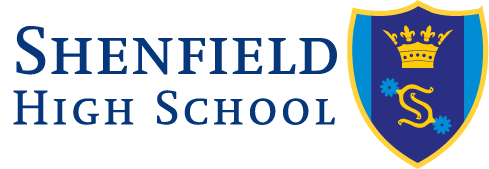 Staff Induction Shenfield High SchoolInduction PolicyIntroductionShenfield High School believes that it is important that, once a new member of staff has been appointed, they follow an induction procedure. Consequently all teaching, support and temporary staff receive an Induction Training Programme appropriate to the post being filled.All teaching staff will be offered a one-day Induction Programme before taking up the appointment. Support staff will be offered an Induction Programme applicable to their specific role. All staff will be involved in a whole school Induction Programme and the programme of CPD offered by the school.Teaching StaffAll staff should be briefed by their Team Leader, as soon as possible after their appointment, on issues relating to their appointment. This briefing should include detailed information relating to curriculum departmental policies, resources and procedures that relate to the specific Faculty.During the course of the year Line Managers should ensure that the new member of staff understands the following:Performance Management SystemBehaviour for learning procedures and strategies for successful behaviour managementReports, report writing and Parents’ EveningsHow educational visits are organisedThe role of GovernorsProfessional Development ProgrammeTarget setting, monitoring and evaluationNewly Qualified TeachersBefore a NQT takes up an appointment, the following will be made available:the opportunity to visit the school to meet the Headteacher, Deputy and Assistant Headteachers, Team Leader and other colleaguesthe school Prospectus, Staff Handbook, Calendar and Policy documents giving details of school organisation and proceduresthe teaching timetablecurriculum documentation, text books, schemes of work and resources relating to teaching subjectsinformation about whole school equipment and resources availablethe school’s priorities as outlined in the school Development PlanA Professional Mentor will be allocated who is responsible for planning and facilitating the Induction Programme.During the course of the first year the school will aim to provide:a formalised observation schedule of experienced colleagues in the classroomobservation of agreed lessons by a member of the SLT, Team Leader and/or Head of Subjecteffective written and informal feedback following the observationvisits to other schoolsopportunities to meet and have discussion with other NQTs and other recently qualified colleaguesopportunities for discussion on particular topicsthe opportunity to attend INSET provided for NQTsprofessional development opportunities to support the successful completion of the NQT yearReports on ProgressNQTs are made aware of the criteria used for monitoring progress, in line with the Induction Standards defined in DfES Document 582/2001 Annex A.The role of the Professional Mentor for NQTsThe Professional Mentor will:work in partnership with the NQT and use “The Career Entry Profile”, where appropriateto identify targets, competencies and support for each term in the NQT’s first yearnegotiate an Action Plan for the second yearmeet formally as regularly as possible to discuss lesson observations, professional development and matters arising from the working weekmeet informally when required to offer support and guidanceSupport StaffAll staff should be briefed by their Line Manager, as soon as possible after their appointment, on issues relating to their appointment. This briefing should include detailed information relating to departmental policies, resources and procedures that relate to the specific role. In addition, all staff should also be introduced to relevant senior staff.The Induction Programme should include:Briefing by the Line ManagerInformation relating to school/relevant departmentInduction on relevant policiesHealth and Safety InductionAttendance/absence informationRoles and responsibilitiesA guide through the Staff HandbookLine management proceduresCPD opportunitiesInformation on the Performance Management process.School Staff were consulted on this document and it was accepted by the staffing committee on :It was ratified by the Governing Body on :